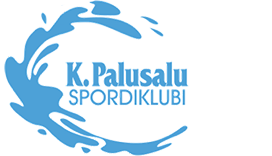 Võistluste tulemuste protokoll:K. Palusalu SpordiklubiKevadised meistrivõistlused ujumisesKevadised meistrivõistlused ujumisesLaagna Gümnaasiumi ujulas  07.05.2019.a.Laagna Gümnaasiumi ujulas  07.05.2019.a.Laagna Gümnaasiumi ujulas  07.05.2019.a.KohtNimiSa.Aeg50 m vabalt50 m vabalt50 m vabalt50 m vabaltPoisidPoisidPoisidPoisidIErik Jablokov200327,11IISixten Heinloo200329,69IIIAleksandr Tsõbulski200729,88IIIRannar Robin Laast200529,885Artur Hunt200330,886Georg Raudsepp200731,537Oleg Novossad200332,828Alik Jablokov200333,229Mark Anry Kriisa200535,3510Artjom Mištšenko200836,6511Aleksei Turovets200937,0812Johannes Taaniel Laur200837,4613Artur Gerassimov200438,6714Leon Kohlap200439,2515Tomi Liivakant200639,56TüdrukudTüdrukudTüdrukudTüdrukudILaura Pae200731,59IIGretel Punt200532,71IIIErin Promet200333,214Karin Ojakäär200835,395Olesja Kuznetsova200835,966Alice Trei200839,677Anna Ivanova200841,448Anne Mari Aidma200842,509Laura Rika Sarjas201043,8010Emiliy Võhandu200643,3811Ell Juhani201047,8812Karina Nikitina201051,4413Lisette Faifuk201059,8050 m selili50 m selili50 m selili50 m seliliPoisidPoisidIOleg Novossad200336,63IIRannar Robin Laast200537,14IIIMark Anry Kriisa200544,044Artur Gerassimov200444,105Aleksei Turovets200944,216Tiit Kivvistik200648,157Tanel Marten Uibo200649,348Gert Pungas200649,479Hannes Aidma201055,1310Taarion Väärtnõu200956,29TüdrukudTüdrukudIGretel Punt200538,44IIOlesja Kuznetsova200840,37IIIEll Juhani201053,594Emily Võhandu200654,735Jette Liina Hunt201058,306Lisette Faifuk201059,6350 m rinnuli50 m rinnuli50 m rinnuli50 m rinnuliPoisidPoisidIErik Jablokov200334,09IIAlik Jablokov200341,15IIIGeorg Raudsepp200743,714Allar Liinas200650,035Tomi Liivakant200651,886Johannes Taaniel Laur200854,757Anton Popovitš201158,94TüdrukudTüdrukudTüdrukudTüdrukudILaura Pae200740,14IIKarin Ojakäär200846,61IIIAnna Ivanova200853,424Anne Mari Aidma200858,745Laura Rika Sarjas201059,2550 m liblikat50 m liblikat50 m liblikat50 m liblikatPoisidPoisidPoisidPoisidIErik Jablokov200330,27IISixten Heinloo200335,14IIIAleksandr Tsõbulski200735,474Georg Raudsepp200735,785Rannar Robin Laast200536,186Artur Hunt200537,027Artjom Mištšenko200844,778  Ott Kleinberg2005 45,90                                Tüdrukud                               Tüdrukud                               Tüdrukud                               TüdrukudI Erin Promet200337,88IIGretel Punt200539,53IIIOlesja Kuznetsova200840,874Alice Trei200849,97Võistluste peakohtunik:Võistluste peakohtunik:       Igor    Filin  Võistluste sekretär :   Võistluste sekretär :   Mare VooglaidMare Vooglaid